IEEE P802.11
Wireless LANsDiscussionAt P488L45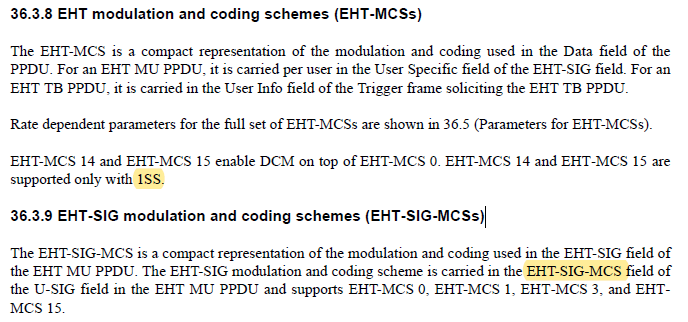 At P477L34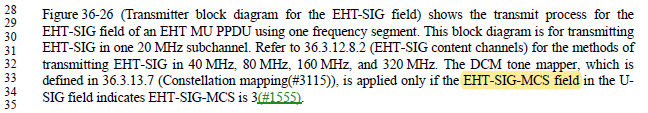 At P558L6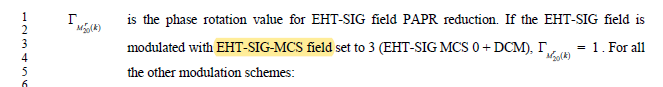 CR to 36.3.8 EHT-MCSs and 36.3.9 EHT-SIG-MCSsCR to 36.3.8 EHT-MCSs and 36.3.9 EHT-SIG-MCSsCR to 36.3.8 EHT-MCSs and 36.3.9 EHT-SIG-MCSsCR to 36.3.8 EHT-MCSs and 36.3.9 EHT-SIG-MCSsCR to 36.3.8 EHT-MCSs and 36.3.9 EHT-SIG-MCSsDate:  2021-09-13Date:  2021-09-13Date:  2021-09-13Date:  2021-09-13Date:  2021-09-13Author(s):Author(s):Author(s):Author(s):Author(s):NameAffiliationAddressPhoneemailYujin NohSenscommyujin.noh@senscomm.comBo SunZTERuchen DuanSamgsungYouhan KimQualcommCIDP.LCommentProposed ChangeResolution6832388.38EHT-MCS 14 and EHT-MCS 15 enable DCM on top of EHT-MCS 0. EHT-MCS 14 and EHT-MCS 15 are supported only with 1SS.Better not use 1SS in text, change to 1 streamRevised.Agreed in principle. Same modificaiton is applied to CIDs 6832 and 8096.To TGbe editor: change 1SS to one spatial stream at P488L39 in 11be draft 1.2. 8096388.391SS better be 1 spatial stream to improve the textas in commentRevised.Agreed in principle. Same modificaiton is applied to CIDs 6832 and 8096.To TGbe editor: change 1SS to one spatial stream at P488L39 in 11be draft 1.2.8097388.45EHT-SIG-MCS field and EHT-SIG MCS field are mixed in use. It should be consistent. In the Table Table 36-28, the name of the field is EHT-SIG MCS field.as in commentRevised.Agreed in principle. However more locations are found as below.To TGbe editor: change EHT-SIG-MCS field to EHT-SIG MCS field at P488L45, P477L34 and P558L6 in 11be draft 1.2. 